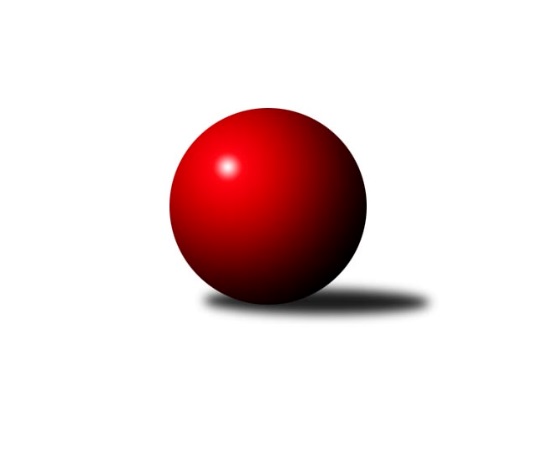 Č.10Ročník 2022/2023	20.5.2024 1. KLZ 2022/2023Statistika 10. kolaTabulka družstev:		družstvo	záp	výh	rem	proh	skore	sety	průměr	body	plné	dorážka	chyby	1.	KK Slovan Rosice	11	11	0	0	75.0 : 13.0 	(183.0 : 81.0)	3496	22	2278	1218	11	2.	KK Slavia Praha	10	8	0	2	58.0 : 22.0 	(143.0 : 97.0)	3372	16	2237	1135	21.3	3.	TJ Valašské Meziříčí	10	8	0	2	46.5 : 33.5 	(134.5 : 105.5)	3347	16	2216	1131	20.3	4.	KK Jihlava	10	6	1	3	46.5 : 33.5 	(128.5 : 111.5)	3329	13	2211	1118	24.2	5.	SKK Primátor Náchod	10	6	1	3	42.0 : 38.0 	(117.0 : 123.0)	3398	13	2257	1141	20.7	6.	KC Zlín	10	4	0	6	39.0 : 41.0 	(113.0 : 127.0)	3291	8	2218	1073	32.6	7.	TJ Spartak Přerov	10	3	0	7	28.0 : 52.0 	(100.5 : 139.5)	3310	6	2246	1064	27.9	8.	KK Vyškov	11	3	0	8	35.0 : 53.0 	(119.5 : 144.5)	3310	6	2213	1097	27.2	9.	SKK Rokycany	10	0	1	9	23.5 : 56.5 	(103.0 : 137.0)	3271	1	2220	1052	37.7	10.	SKK Jičín	10	0	1	9	14.5 : 65.5 	(82.0 : 158.0)	3231	1	2180	1051	36.9Tabulka doma:		družstvo	záp	výh	rem	proh	skore	sety	průměr	body	maximum	minimum	1.	KK Slovan Rosice	5	5	0	0	33.0 : 7.0 	(81.5 : 38.5)	3436	10	3487	3381	2.	KK Slavia Praha	5	4	0	1	30.0 : 10.0 	(77.5 : 42.5)	3457	8	3564	3317	3.	TJ Valašské Meziříčí	5	4	0	1	22.5 : 17.5 	(64.0 : 56.0)	3343	8	3392	3264	4.	KK Jihlava	5	3	1	1	23.5 : 16.5 	(66.5 : 53.5)	3314	7	3340	3260	5.	KC Zlín	5	3	0	2	24.0 : 16.0 	(66.0 : 54.0)	3356	6	3493	3202	6.	SKK Primátor Náchod	5	3	0	2	20.0 : 20.0 	(56.5 : 63.5)	3428	6	3462	3375	7.	TJ Spartak Přerov	5	1	0	4	14.0 : 26.0 	(55.0 : 65.0)	3257	2	3348	3167	8.	KK Vyškov	6	1	0	5	15.0 : 33.0 	(61.5 : 82.5)	3322	2	3415	3268	9.	SKK Jičín	5	0	1	4	7.0 : 33.0 	(39.5 : 80.5)	3183	1	3267	3075	10.	SKK Rokycany	5	0	0	5	10.0 : 30.0 	(48.5 : 71.5)	3261	0	3317	3190Tabulka venku:		družstvo	záp	výh	rem	proh	skore	sety	průměr	body	maximum	minimum	1.	KK Slovan Rosice	6	6	0	0	42.0 : 6.0 	(101.5 : 42.5)	3506	12	3730	3301	2.	KK Slavia Praha	5	4	0	1	28.0 : 12.0 	(65.5 : 54.5)	3355	8	3432	3303	3.	TJ Valašské Meziříčí	5	4	0	1	24.0 : 16.0 	(70.5 : 49.5)	3348	8	3489	3287	4.	SKK Primátor Náchod	5	3	1	1	22.0 : 18.0 	(60.5 : 59.5)	3392	7	3431	3343	5.	KK Jihlava	5	3	0	2	23.0 : 17.0 	(62.0 : 58.0)	3332	6	3442	3275	6.	KK Vyškov	5	2	0	3	20.0 : 20.0 	(58.0 : 62.0)	3307	4	3368	3253	7.	TJ Spartak Přerov	5	2	0	3	14.0 : 26.0 	(45.5 : 74.5)	3321	4	3371	3232	8.	KC Zlín	5	1	0	4	15.0 : 25.0 	(47.0 : 73.0)	3278	2	3397	3123	9.	SKK Rokycany	5	0	1	4	13.5 : 26.5 	(54.5 : 65.5)	3274	1	3387	3194	10.	SKK Jičín	5	0	0	5	7.5 : 32.5 	(42.5 : 77.5)	3241	0	3349	3122Tabulka podzimní části:		družstvo	záp	výh	rem	proh	skore	sety	průměr	body	doma	venku	1.	KK Slovan Rosice	9	9	0	0	61.0 : 11.0 	(149.0 : 67.0)	3482	18 	4 	0 	0 	5 	0 	0	2.	KK Slavia Praha	9	7	0	2	52.0 : 20.0 	(128.0 : 88.0)	3373	14 	3 	0 	1 	4 	0 	1	3.	TJ Valašské Meziříčí	9	7	0	2	41.5 : 30.5 	(120.5 : 95.5)	3352	14 	4 	0 	1 	3 	0 	1	4.	KK Jihlava	9	5	1	3	39.5 : 32.5 	(112.5 : 103.5)	3333	11 	3 	1 	1 	2 	0 	2	5.	SKK Primátor Náchod	8	4	1	3	32.0 : 32.0 	(91.5 : 100.5)	3400	9 	1 	0 	2 	3 	1 	1	6.	KC Zlín	9	4	0	5	37.0 : 35.0 	(104.0 : 112.0)	3282	8 	3 	0 	2 	1 	0 	3	7.	KK Vyškov	9	3	0	6	31.0 : 41.0 	(100.0 : 116.0)	3298	6 	1 	0 	4 	2 	0 	2	8.	TJ Spartak Přerov	9	3	0	6	25.0 : 47.0 	(90.5 : 125.5)	3308	6 	1 	0 	3 	2 	0 	3	9.	SKK Jičín	8	0	1	7	10.5 : 53.5 	(65.0 : 127.0)	3211	1 	0 	1 	4 	0 	0 	3	10.	SKK Rokycany	9	0	1	8	22.5 : 49.5 	(95.0 : 121.0)	3274	1 	0 	0 	4 	0 	1 	4Tabulka jarní části:		družstvo	záp	výh	rem	proh	skore	sety	průměr	body	doma	venku	1.	KK Slovan Rosice	2	2	0	0	14.0 : 2.0 	(34.0 : 14.0)	3510	4 	1 	0 	0 	1 	0 	0 	2.	SKK Primátor Náchod	2	2	0	0	10.0 : 6.0 	(25.5 : 22.5)	3416	4 	2 	0 	0 	0 	0 	0 	3.	KK Jihlava	1	1	0	0	7.0 : 1.0 	(16.0 : 8.0)	3310	2 	0 	0 	0 	1 	0 	0 	4.	KK Slavia Praha	1	1	0	0	6.0 : 2.0 	(15.0 : 9.0)	3428	2 	1 	0 	0 	0 	0 	0 	5.	TJ Valašské Meziříčí	1	1	0	0	5.0 : 3.0 	(14.0 : 10.0)	3323	2 	0 	0 	0 	1 	0 	0 	6.	TJ Spartak Přerov	1	0	0	1	3.0 : 5.0 	(10.0 : 14.0)	3313	0 	0 	0 	1 	0 	0 	0 	7.	KC Zlín	1	0	0	1	2.0 : 6.0 	(9.0 : 15.0)	3334	0 	0 	0 	0 	0 	0 	1 	8.	SKK Rokycany	1	0	0	1	1.0 : 7.0 	(8.0 : 16.0)	3190	0 	0 	0 	1 	0 	0 	0 	9.	KK Vyškov	2	0	0	2	4.0 : 12.0 	(19.5 : 28.5)	3343	0 	0 	0 	1 	0 	0 	1 	10.	SKK Jičín	2	0	0	2	4.0 : 12.0 	(17.0 : 31.0)	3272	0 	0 	0 	0 	0 	0 	2 Zisk bodů pro družstvo:		jméno hráče	družstvo	body	zápasy	v %	dílčí body	sety	v %	1.	Natálie Topičová 	KK Slovan Rosice 	10	/	10	(100%)	34	/	40	(85%)	2.	Vlasta Kohoutová 	KK Slavia Praha 	10	/	10	(100%)	32	/	40	(80%)	3.	Lucie Vaverková 	KK Slovan Rosice 	9	/	11	(82%)	35	/	44	(80%)	4.	Anna Štraufová 	KK Slovan Rosice 	9	/	11	(82%)	29	/	44	(66%)	5.	Jana Braunová 	KK Jihlava 	8	/	9	(89%)	29	/	36	(81%)	6.	Klára Tobolová 	TJ Valašské Meziříčí 	8	/	10	(80%)	27.5	/	40	(69%)	7.	Linda Lidman 	KK Slavia Praha 	8	/	10	(80%)	26	/	40	(65%)	8.	Martina Melchertová 	KK Jihlava 	7	/	8	(88%)	18.5	/	32	(58%)	9.	Jana Vejmolová 	KK Vyškov 	7	/	9	(78%)	24.5	/	36	(68%)	10.	Simona Koutníková 	KK Slovan Rosice 	7	/	10	(70%)	26	/	40	(65%)	11.	Alena Kantnerová 	KK Slovan Rosice 	7	/	10	(70%)	22	/	40	(55%)	12.	Michaela Bagári 	KC Zlín 	7	/	10	(70%)	22	/	40	(55%)	13.	Pavla Fialová 	KK Vyškov 	7	/	10	(70%)	20	/	40	(50%)	14.	Terezie Krákorová 	SKK Rokycany 	6.5	/	10	(65%)	24.5	/	40	(61%)	15.	Veronika Horková 	TJ Valašské Meziříčí 	6	/	8	(75%)	20	/	32	(63%)	16.	Helena Gruszková 	KK Slavia Praha 	6	/	10	(60%)	25	/	40	(63%)	17.	Kamila Jirsová 	KK Jihlava 	6	/	10	(60%)	21.5	/	40	(54%)	18.	Kristýna Juráková 	KK Slavia Praha 	5	/	6	(83%)	16	/	24	(67%)	19.	Michaela Beňová 	TJ Spartak Přerov 	5	/	6	(83%)	16	/	24	(67%)	20.	Bohdana Jankových 	KC Zlín 	5	/	6	(83%)	15	/	24	(63%)	21.	Kristýna Pavelková 	TJ Valašské Meziříčí 	5	/	7	(71%)	20	/	28	(71%)	22.	Barbora Janyšková 	KK Slovan Rosice 	5	/	7	(71%)	17	/	28	(61%)	23.	Michaela Matlachová 	KC Zlín 	5	/	7	(71%)	15.5	/	28	(55%)	24.	Martina Hrdinová 	SKK Primátor Náchod 	5	/	8	(63%)	17	/	32	(53%)	25.	Petra Fürstová 	KK Jihlava 	5	/	8	(63%)	15	/	32	(47%)	26.	Nikola Portyšová 	SKK Primátor Náchod 	5	/	9	(56%)	20.5	/	36	(57%)	27.	Lada Hessová 	SKK Rokycany 	5	/	10	(50%)	22	/	40	(55%)	28.	Šárka Nováková 	TJ Spartak Přerov 	5	/	10	(50%)	19.5	/	40	(49%)	29.	Lenka Findejsová 	SKK Rokycany 	5	/	10	(50%)	18	/	40	(45%)	30.	Naděžda Dobešová 	KK Slovan Rosice 	4	/	4	(100%)	14	/	16	(88%)	31.	Eliška Boučková 	SKK Primátor Náchod 	4	/	7	(57%)	16.5	/	28	(59%)	32.	Helena Šamalová 	SKK Jičín 	4	/	7	(57%)	14	/	28	(50%)	33.	Vladimíra Malinská 	KK Slavia Praha 	4	/	7	(57%)	13	/	28	(46%)	34.	Kateřina Majerová 	SKK Primátor Náchod 	4	/	8	(50%)	18.5	/	32	(58%)	35.	Lenka Vávrová 	SKK Jičín 	4	/	8	(50%)	18	/	32	(56%)	36.	Šárka Marková 	KK Slavia Praha 	4	/	8	(50%)	16	/	32	(50%)	37.	Michaela Varmužová 	KK Vyškov 	4	/	8	(50%)	15.5	/	32	(48%)	38.	Karolína Derahová 	KK Jihlava 	4	/	8	(50%)	15	/	32	(47%)	39.	Petra Šustková 	KC Zlín 	4	/	9	(44%)	18	/	36	(50%)	40.	Zuzana Honcová 	KK Vyškov 	4	/	10	(40%)	18.5	/	40	(46%)	41.	Markéta Vlčková 	TJ Valašské Meziříčí 	3.5	/	9	(39%)	19.5	/	36	(54%)	42.	Ivana Kaanová 	KK Slavia Praha 	3	/	5	(60%)	9	/	20	(45%)	43.	Anna Škařupová 	TJ Spartak Přerov 	3	/	6	(50%)	10	/	24	(42%)	44.	Šárka Majerová 	SKK Primátor Náchod 	3	/	6	(50%)	8	/	24	(33%)	45.	Kateřina Pytlíková 	TJ Spartak Přerov 	3	/	7	(43%)	11	/	28	(39%)	46.	Tereza Divílková 	KC Zlín 	3	/	8	(38%)	18.5	/	32	(58%)	47.	Aneta Cvejnová 	SKK Primátor Náchod 	3	/	8	(38%)	13.5	/	32	(42%)	48.	Daniela Pochylová 	SKK Rokycany 	3	/	8	(38%)	12.5	/	32	(39%)	49.	Lucie Trávníčková 	KK Vyškov 	3	/	9	(33%)	16	/	36	(44%)	50.	Nikola Tobolová 	TJ Valašské Meziříčí 	3	/	10	(30%)	20	/	40	(50%)	51.	Barbora Bartková 	TJ Valašské Meziříčí 	2	/	3	(67%)	7	/	12	(58%)	52.	Lenka Nováčková 	KC Zlín 	2	/	4	(50%)	6	/	16	(38%)	53.	Lucie Hanzelová 	KC Zlín 	2	/	4	(50%)	5	/	16	(31%)	54.	Zuzana Machalová 	TJ Spartak Přerov 	2	/	5	(40%)	10	/	20	(50%)	55.	Michaela Kouřilová 	KK Vyškov 	2	/	5	(40%)	9	/	20	(45%)	56.	Lenka Concepción 	KK Jihlava 	2	/	6	(33%)	12	/	24	(50%)	57.	Nina Brožková 	SKK Primátor Náchod 	2	/	7	(29%)	14	/	28	(50%)	58.	Michaela Provazníková 	TJ Valašské Meziříčí 	2	/	7	(29%)	14	/	28	(50%)	59.	Monika Pavelková 	TJ Spartak Přerov 	2	/	7	(29%)	11.5	/	28	(41%)	60.	Lucie Varmužová 	SKK Rokycany 	2	/	7	(29%)	10	/	28	(36%)	61.	Lucie Vrbatová 	SKK Jičín 	2	/	9	(22%)	12.5	/	36	(35%)	62.	Lenka Hrdinová 	KK Vyškov 	2	/	10	(20%)	12.5	/	40	(31%)	63.	Karoline Utikalová 	SKK Rokycany 	2	/	10	(20%)	12	/	40	(30%)	64.	Martina Zimáková 	KC Zlín 	1	/	1	(100%)	4	/	4	(100%)	65.	Šárka Dvořáková 	KK Jihlava 	1	/	1	(100%)	3.5	/	4	(88%)	66.	Nikola Tatoušková 	KK Slovan Rosice 	1	/	1	(100%)	3	/	4	(75%)	67.	Adéla Víšová 	SKK Primátor Náchod 	1	/	1	(100%)	2	/	4	(50%)	68.	Dana Uhříková 	TJ Valašské Meziříčí 	1	/	4	(25%)	5.5	/	16	(34%)	69.	Martina Janyšková 	TJ Spartak Přerov 	1	/	6	(17%)	9.5	/	24	(40%)	70.	Jana Bínová 	SKK Jičín 	1	/	6	(17%)	8	/	24	(33%)	71.	Adriana Svobodová 	TJ Spartak Přerov 	1	/	6	(17%)	8	/	24	(33%)	72.	Eva Rosendorfská 	KK Jihlava 	1	/	6	(17%)	8	/	24	(33%)	73.	Natálie Trochtová 	KC Zlín 	1	/	6	(17%)	7	/	24	(29%)	74.	Alena Šedivá 	SKK Jičín 	1	/	8	(13%)	6	/	32	(19%)	75.	Tereza Kroupová 	SKK Jičín 	0.5	/	6	(8%)	6	/	24	(25%)	76.	Monika Kalousová 	SKK Rokycany 	0	/	1	(0%)	2	/	4	(50%)	77.	Monika Maláková 	KK Vyškov 	0	/	1	(0%)	2	/	4	(50%)	78.	Alena Nekulová 	SKK Rokycany 	0	/	1	(0%)	0	/	4	(0%)	79.	Denisa Kroupová 	SKK Jičín 	0	/	2	(0%)	3	/	8	(38%)	80.	Simona Koreňová 	KK Vyškov 	0	/	2	(0%)	1.5	/	8	(19%)	81.	Michaela Kučerová 	KK Slavia Praha 	0	/	2	(0%)	1	/	8	(13%)	82.	Alice Tauerová 	SKK Jičín 	0	/	3	(0%)	4	/	12	(33%)	83.	Marta Kořanová 	SKK Rokycany 	0	/	3	(0%)	2	/	12	(17%)	84.	Dana Viková 	SKK Jičín 	0	/	4	(0%)	4.5	/	16	(28%)	85.	Petra Abelová 	SKK Jičín 	0	/	4	(0%)	4	/	16	(25%)Průměry na kuželnách:		kuželna	průměr	plné	dorážka	chyby	výkon na hráče	1.	SKK Nachod, 1-4	3435	2279	1156	19.8	(572.7)	2.	SK Žižkov Praha, 1-4	3391	2254	1136	23.8	(565.2)	3.	KK Vyškov, 1-4	3361	2233	1128	26.3	(560.3)	4.	TJ Valašské Meziříčí, 1-4	3356	2238	1118	24.9	(559.5)	5.	KK Slovan Rosice, 1-4	3343	2211	1132	21.1	(557.3)	6.	KC Zlín, 1-4	3336	2236	1100	32.5	(556.1)	7.	SKK Rokycany, 1-4	3310	2236	1074	28.5	(551.8)	8.	KK PSJ Jihlava, 1-4	3298	2204	1094	27.0	(549.8)	9.	TJ Spartak Přerov, 1-6	3275	2195	1080	24.2	(545.9)	10.	SKK Jičín, 1-4	3237	2188	1049	31.1	(539.6)Nejlepší výkony na kuželnách:SKK Nachod, 1-4KK Slovan Rosice	3643	3. kolo	Natálie Topičová 	KK Slovan Rosice	632	3. koloTJ Valašské Meziříčí	3489	7. kolo	Naděžda Dobešová 	KK Slovan Rosice	622	3. koloSKK Primátor Náchod	3462	7. kolo	Simona Koutníková 	KK Slovan Rosice	608	3. koloSKK Primátor Náchod	3456	10. kolo	Alena Kantnerová 	KK Slovan Rosice	603	3. koloSKK Primátor Náchod	3445	5. kolo	Lucie Vaverková 	KK Slovan Rosice	601	3. koloSKK Primátor Náchod	3401	3. kolo	Nikola Portyšová 	SKK Primátor Náchod	601	7. koloSKK Primátor Náchod	3375	9. kolo	Klára Tobolová 	TJ Valašské Meziříčí	600	7. koloTJ Spartak Přerov	3371	5. kolo	Lucie Vrbatová 	SKK Jičín	600	9. koloKK Vyškov	3368	10. kolo	Monika Pavelková 	TJ Spartak Přerov	598	5. koloSKK Jičín	3349	9. kolo	Jana Vejmolová 	KK Vyškov	597	10. koloSK Žižkov Praha, 1-4KK Slavia Praha	3564	7. kolo	Vlasta Kohoutová 	KK Slavia Praha	633	2. koloKK Slavia Praha	3510	4. kolo	Linda Lidman 	KK Slavia Praha	613	7. koloKK Slavia Praha	3464	2. kolo	Kristýna Juráková 	KK Slavia Praha	607	7. koloKK Slavia Praha	3428	10. kolo	Michaela Bagári 	KC Zlín	606	10. koloSKK Primátor Náchod	3399	4. kolo	Vlasta Kohoutová 	KK Slavia Praha	604	10. koloTJ Valašské Meziříčí	3336	9. kolo	Vladimíra Malinská 	KK Slavia Praha	604	10. koloKC Zlín	3334	10. kolo	Kristýna Juráková 	KK Slavia Praha	602	4. koloKK Slavia Praha	3317	9. kolo	Aneta Cvejnová 	SKK Primátor Náchod	601	4. koloTJ Spartak Přerov	3307	7. kolo	Vlasta Kohoutová 	KK Slavia Praha	600	7. koloSKK Jičín	3251	2. kolo	Helena Gruszková 	KK Slavia Praha	600	7. koloKK Vyškov, 1-4KK Jihlava	3442	5. kolo	Linda Lidman 	KK Slavia Praha	620	3. koloKK Slavia Praha	3432	3. kolo	Jana Braunová 	KK Jihlava	617	5. koloKK Vyškov	3415	9. kolo	Michaela Bagári 	KC Zlín	617	7. koloKC Zlín	3397	7. kolo	Zuzana Honcová 	KK Vyškov	607	9. koloSKK Rokycany	3387	9. kolo	Tereza Divílková 	KC Zlín	601	7. koloKK Vyškov	3353	5. kolo	Terezie Krákorová 	SKK Rokycany	590	9. koloSKK Primátor Náchod	3343	1. kolo	Martina Melchertová 	KK Jihlava	589	5. koloKK Vyškov	3298	1. kolo	Daniela Pochylová 	SKK Rokycany	589	9. koloKK Vyškov	3283	7. kolo	Kamila Jirsová 	KK Jihlava	587	5. koloKK Vyškov	3268	3. kolo	Bohdana Jankových 	KC Zlín	585	7. koloTJ Valašské Meziříčí, 1-4KK Slovan Rosice	3730	8. kolo	Natálie Topičová 	KK Slovan Rosice	645	8. koloTJ Valašské Meziříčí	3392	4. kolo	Lucie Vaverková 	KK Slovan Rosice	633	8. koloTJ Valašské Meziříčí	3388	6. kolo	Anna Štraufová 	KK Slovan Rosice	624	8. koloTJ Valašské Meziříčí	3340	8. kolo	Michaela Beňová 	TJ Spartak Přerov	618	1. koloKC Zlín	3337	4. kolo	Simona Koutníková 	KK Slovan Rosice	614	8. koloTJ Valašské Meziříčí	3330	1. kolo	Alena Kantnerová 	KK Slovan Rosice	610	8. koloKK Vyškov	3318	6. kolo	Naděžda Dobešová 	KK Slovan Rosice	604	8. koloTJ Valašské Meziříčí	3264	3. kolo	Bohdana Jankových 	KC Zlín	600	4. koloSKK Rokycany	3238	3. kolo	Pavla Fialová 	KK Vyškov	585	6. koloTJ Spartak Přerov	3232	1. kolo	Zuzana Honcová 	KK Vyškov	583	6. koloKK Slovan Rosice, 1-4KK Slovan Rosice	3487	2. kolo	Natálie Topičová 	KK Slovan Rosice	626	9. koloKK Slovan Rosice	3482	9. kolo	Natálie Topičová 	KK Slovan Rosice	616	2. koloKK Slovan Rosice	3440	10. kolo	Lucie Vaverková 	KK Slovan Rosice	599	10. koloKK Slovan Rosice	3390	7. kolo	Anna Štraufová 	KK Slovan Rosice	598	2. koloKK Slovan Rosice	3381	5. kolo	Tereza Divílková 	KC Zlín	594	9. koloKK Slavia Praha	3336	5. kolo	Natálie Topičová 	KK Slovan Rosice	592	5. koloKK Jihlava	3275	7. kolo	Natálie Topičová 	KK Slovan Rosice	592	7. koloKK Vyškov	3253	2. kolo	Barbora Janyšková 	KK Slovan Rosice	592	10. koloKC Zlín	3197	9. kolo	Anna Štraufová 	KK Slovan Rosice	592	9. koloSKK Jičín	3195	10. kolo	Šárka Marková 	KK Slavia Praha	587	5. koloKC Zlín, 1-4KC Zlín	3493	3. kolo	Michaela Matlachová 	KC Zlín	630	8. koloSKK Primátor Náchod	3426	8. kolo	Bohdana Jankových 	KC Zlín	615	3. koloKC Zlín	3424	8. kolo	Aneta Cvejnová 	SKK Primátor Náchod	613	8. koloKC Zlín	3374	6. kolo	Terezie Krákorová 	SKK Rokycany	606	5. koloKK Slavia Praha	3360	1. kolo	Michaela Bagári 	KC Zlín	603	3. koloKK Jihlava	3322	3. kolo	Bohdana Jankových 	KC Zlín	595	6. koloSKK Jičín	3286	6. kolo	Helena Gruszková 	KK Slavia Praha	595	1. koloKC Zlín	3286	5. kolo	Bohdana Jankových 	KC Zlín	593	8. koloKC Zlín	3202	1. kolo	Petra Šustková 	KC Zlín	591	3. koloSKK Rokycany	3194	5. kolo	Vlasta Kohoutová 	KK Slavia Praha	587	1. koloSKK Rokycany, 1-4SKK Primátor Náchod	3431	2. kolo	Lucie Vaverková 	KK Slovan Rosice	599	4. koloKK Slovan Rosice	3396	4. kolo	Michaela Beňová 	TJ Spartak Přerov	595	8. koloTJ Spartak Přerov	3364	8. kolo	Martina Hrdinová 	SKK Primátor Náchod	593	2. koloSKK Rokycany	3317	4. kolo	Eliška Boučková 	SKK Primátor Náchod	586	2. koloSKK Rokycany	3317	2. kolo	Natálie Topičová 	KK Slovan Rosice	584	4. koloKK Jihlava	3310	10. kolo	Lenka Findejsová 	SKK Rokycany	584	8. koloKK Slavia Praha	3303	6. kolo	Šárka Nováková 	TJ Spartak Přerov	581	8. koloSKK Rokycany	3278	8. kolo	Terezie Krákorová 	SKK Rokycany	580	2. koloSKK Rokycany	3201	6. kolo	Anna Štraufová 	KK Slovan Rosice	579	4. koloSKK Rokycany	3190	10. kolo	Terezie Krákorová 	SKK Rokycany	578	8. koloKK PSJ Jihlava, 1-4SKK Primátor Náchod	3363	6. kolo	Jana Braunová 	KK Jihlava	643	4. koloKK Slavia Praha	3344	8. kolo	Jana Braunová 	KK Jihlava	619	1. koloKK Jihlava	3340	1. kolo	Aneta Cvejnová 	SKK Primátor Náchod	597	6. koloKK Jihlava	3336	4. kolo	Kamila Jirsová 	KK Jihlava	596	4. koloKK Jihlava	3323	2. kolo	Jana Braunová 	KK Jihlava	590	8. koloKK Jihlava	3310	6. kolo	Jana Braunová 	KK Jihlava	584	2. koloSKK Rokycany	3301	1. kolo	Terezie Krákorová 	SKK Rokycany	581	1. koloTJ Valašské Meziříčí	3287	2. kolo	Martina Melchertová 	KK Jihlava	576	2. koloKK Jihlava	3260	8. kolo	Petra Fürstová 	KK Jihlava	574	2. koloSKK Jičín	3122	4. kolo	Karolína Derahová 	KK Jihlava	574	2. koloTJ Spartak Přerov, 1-6KK Slovan Rosice	3387	6. kolo	Kateřina Pytlíková 	TJ Spartak Přerov	640	6. koloTJ Spartak Přerov	3348	6. kolo	Natálie Topičová 	KK Slovan Rosice	624	6. koloKK Vyškov	3325	4. kolo	Klára Tobolová 	TJ Valašské Meziříčí	598	10. koloTJ Valašské Meziříčí	3323	10. kolo	Anna Škařupová 	TJ Spartak Přerov	590	10. koloTJ Spartak Přerov	3313	10. kolo	Anna Štraufová 	KK Slovan Rosice	586	6. koloKK Jihlava	3312	9. kolo	Anna Škařupová 	TJ Spartak Přerov	580	6. koloTJ Spartak Přerov	3258	9. kolo	Lenka Hrdinová 	KK Vyškov	579	4. koloTJ Spartak Přerov	3197	4. kolo	Karolína Derahová 	KK Jihlava	578	9. koloTJ Spartak Přerov	3167	2. kolo	Šárka Nováková 	TJ Spartak Přerov	573	6. koloKC Zlín	3123	2. kolo	Michaela Beňová 	TJ Spartak Přerov	572	9. koloSKK Jičín, 1-4TJ Spartak Přerov	3331	3. kolo	Lenka Vávrová 	SKK Jičín	615	7. koloTJ Valašské Meziříčí	3305	5. kolo	Lucie Vaverková 	KK Slovan Rosice	593	1. koloKK Slovan Rosice	3301	1. kolo	Kateřina Pytlíková 	TJ Spartak Přerov	592	3. koloKK Vyškov	3273	8. kolo	Petra Abelová 	SKK Jičín	586	3. koloSKK Jičín	3267	3. kolo	Šárka Nováková 	TJ Spartak Přerov	584	3. koloSKK Jičín	3252	7. kolo	Terezie Krákorová 	SKK Rokycany	582	7. koloSKK Rokycany	3248	7. kolo	Nikola Tobolová 	TJ Valašské Meziříčí	582	5. koloSKK Jičín	3226	5. kolo	Pavla Fialová 	KK Vyškov	580	8. koloSKK Jičín	3095	8. kolo	Helena Šamalová 	SKK Jičín	576	7. koloSKK Jičín	3075	1. kolo	Lenka Vávrová 	SKK Jičín	571	5. koloČetnost výsledků:	8.0 : 0.0	2x	7.0 : 1.0	7x	6.5 : 1.5	1x	6.0 : 2.0	6x	5.5 : 2.5	1x	5.0 : 3.0	7x	4.0 : 4.0	2x	3.0 : 5.0	5x	2.0 : 6.0	11x	1.0 : 7.0	5x	0.0 : 8.0	3x